 CAIR Offers Reward for Info on Threats Targeting Jewish Community Centers Nationwide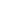 Having trouble viewing this email? Click hereSteve Bannon is Preparing Donald Trump for a Holy War | Bannon's Breitbart is 'a White Supremacist, Anti-Islam Hate Site'CAIR Asks Louisiana DA to Cancel Training by Anti-Muslim Conspiracy Theorist | CAIR Seeks Hate Crime Probe of Threatening Letter Sent to Virginia Mosque | CAIR Seeks Probe of Harassment Targeting WV Muslim StudentHaving trouble viewing this email? Click here